GUICHET UNIQUE DE L'ENSEIGNEMENT PRIVE HORS CONTRAT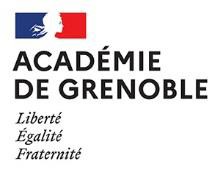 Division de l'enseignement privé -DEPCOMMUNICATION ANNUELLE DES ÉTABLISSEMENTS D’ENSEIGNEMENT PRIVESHORS CONTRATFICHE DE RENSEIGNEMENTETABLISSEMENTETABLISSEMENTNom de l’établissementSigle ou acronymeN° UAIAdresse postaleTéléphoneFax.E-mail adresse génériqueDate d’ouverture de l’établissementNombre de classes hors contrat et niveaux d’enseignementEffectif des élèves déclarés à larentréeDiplôme(s) préparé(s)Effectif des enseignantsEffectif des personnels horsenseignantsDIRECTEURDIRECTEURNom et prénom du directeur :N° de téléphone – ligne fixe directeN° de téléphone - portable professionnel :E-mail :